الجمعية العامة العاديةمستغانم 09 جويلية 2017الفهــــــــرسالمقدمةنشاطات الهياكل القانونية للتعاضديةاللجان القانونيةاللجان التقنيةبرنامج نشاطات التعاضديةالنشاطات المختلفةبرامج المخيمات الصيفيةمركز سيدي فرج الجزائرمركز عين الترك وهرانمركز القالة الطارفمركز تيشي بجايةالإحصائياتالتكريماتالوضعية الماليةالمنح الاجتماعيةتطهير الديونالحالة المالية : المداخيل ، المصاريف و الناتجالآفاق المستقبليةالخـــاتمةالمقـدمـــــــــةالجمعية العامة العادية  المنعقدة  بتاريخ 09 جويلية 2017 بفندق المنصور بلاس MANSOUR PALACE   الكائن بمدينة مستغانم ولاية مستغـــــــــانم أيتها الأخوات، أيها الإخوة ها نحن نجتمع مرة أخرى في جمعية عامة عادية في مدينة مستغانم الساحلية  و بهذه المناسبة نستعرض أهم النشاطات و الإنجازات المحققة للسنة 2016 و هذا بفضل جهود الجميع  لا سيما أعضاء الجمعية العامة و أعضاء المجلس الإداري ومختلف اللجان القانونية و على رأسهم السيد رئيس المجلس الذي يتابع باهتمام كبير نشاطات التعاضدية . تبعا للجمعية العامة العادية التي انعقدت بتاريخ 19 اكتوبر 2016 بمدينة الجزائر والتي خرجت بالتوصيات التالية : استمرار في تطهير الديون مع الصندوق الوطني للضمان الاجتماعي طبقا لتوصيات محافظ الحسابات.تدعيم إنجازات التعاضدية و متابعة كل النزاعات و تسويتها و الإسراع في  إتمام المشاريع المتبقيةتكليف رئيس مجلس الإدارة للقيام بمتابعة عملية توسيع و ترميم المخيمات الصيفية التابعة للتعاضدية ، التي  تستجيب و متطلبات منخرطي التعاضديةاستغلال  برنامج Averroès لمكتب الدراسات  Accelite و الذي أصبح في الخدمة على مستوى جميع المكاتب الجهوية للتعاضدية من أجل عصرنة الإدارة و تكوين الموظفين توسيع نشاطات تنظيم مراكز الاصطياف لفائدة أطفال المنخرطين مع دراسة إمكانيات توسيعها لعائلات المنخرطين حسب الإمكانيات المالية تفعيل مخطط التوأمة  و التبادل مع التعاضديات الاجتماعية تفعيل عملية العمرة استحداث إعانة مالية لذوي الاحتياجات الخاصة (المعوقين)إنشاء فروع جهوية جديدة لتقريب الإدارة من المنخرط و العملية قيد الدراسةنشاطات الهياكل القانونية للتعاضديةإن مجلس الإدارة يتابع كل النشاطات الخاصة بالتعاضدية باهتمام كبير حسب البرنامج المسطر و الذي تم اقتراحه من طرف أعضاء الجمعية العامة السابقة و تم تجسيد هذه الإقتراحات و التوصيات من طرف أعضاء المجلس الإداري ميدانيا.  رزنامـــــــة الاجتماعــــــات مجلس الإدارة:اجتمع أيام :03 جانفي 201616 مارس 2016.05 أكتوبر 2016اللجـــــان القـــانــــونيةلجنة الرقابة المالية :اجتمعت لجنة الرقابة و المالية يومي 16 و 17 ماي 2017 لمراقبة الحسابات المالية لسنة 2016لجنة العلاقـــــــــات :اجتمعت لجنة العلاقات يوم 21 ماي 2017 بمقر المديرية العامة للتعاضدية و كان في جدول أعمالها ، دراسة الإحصائيات المتوقفة إلى 31 ديسمبر 2016 و كذا استحداث مكاتب الاتصال في بعض الولايات، و العملية ستعمم على جميع المناطق.اللجــــــــــــان التقنيــــة لجنة الإدارة و المالية:قامت هذه اللجنة بتحضير و دراسة الميزانية الأولية لسنة 2017 و تقديمها لمجلس الإدارة للمصادقة عليها تحيين السجلات القانونية منها :سجل المداولاتسجل الجرد العامسجل اللجان القانونية سجل لجنة الصفقات سجل املاك التعاضدية متابعة برنامج توسيع مراكز الاصطياف و تجهيزها و تحديد ميزانيتها متابعة عملية تطهير  الديون مع الصندوق الوطني للضمان الاجتماعي متابعة تخصيص المصاريف الخاصة بالمخيمات الصيفيةإنشاء لجنة جرد الممتلكات الغير صالحة "reformes" لجنــــــة الإعــــــلام:اجتمعت لجنة الإعلام و قامت بما يلي : دراسة و إنجاز لوحات إشهارية لسنة 2016 و توزيعها على الملحقات الجهوية و المنخرطينالتحضير لإنشاء مجلة خاصة بنشاطات التعاضدية و هي في طور الانجازتحيين الموقع الالكتروني "site web"  الخاص بالتعاضدية و هو في خدمة جميع المنخرطين في التعاضدية و الذي تم تغيير الرابط السابق www.mntc-dz.com  و الذي اصبح www.mntcla.dz و ذلك لتسهيل تصفح الموقعلجنـــة العلاقـــــات الخارجيــــــة:تعمل على تكوين بطاقية للتبادل مع التعاضديات و تطويرها و إنشاء علاقات لتبادل الخبرات مع الدول الشقيقة و الصديقة.لجنـــة الشـــــؤون الاجتماعيـــــــة:قامت لجنة الشؤون الاجتماعية للتعاضدية بدراسة  ملفات الحالات الاجتماعية لطالبي المساعدات وكذا دراسة الحالات الخاصة حالة بحالة، و هذا طبقا للقانون الأساسي و توصيات الجمعية العامةجدول اجتماعات لجنة الشؤون الاجتماعيةاجتمعت لجنة الشؤون الاجتماعية حسب التواريخ التالية :جدول تفصيلي عملية العمرة 2016/2017النشاطات المختلفةو توسيعا لنشاط التعاضدية وتزامنا مع ذكرى 24 فبراير لتأميم المحروقات، قامت التعاضدية بتدشين ناد للمتقاعدين الذي كان مقر الفرع الجهوي للوسط تافورة، و هذا بحضور السلطات النقابية و كذا بعض اعضاء من الجمعية العامة، كما كانت هناك تغطية إعلامية لقناة تلفزيونية خاصة، حيث أدلى ممثل السلطة النقابية بتصريح نوه فيه بالمجهودات التي تقوم بها التعاضدية في خدمة مصالح منخرطيها كما اعتبر بان هذا المقر يعتبر مكسب جديد يضاف الى رصيد التعاضدية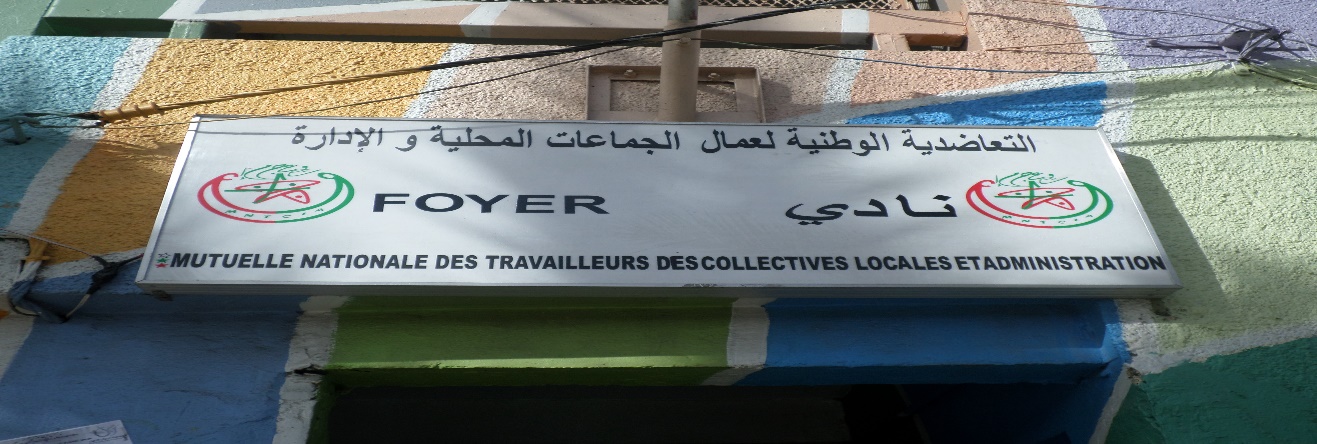 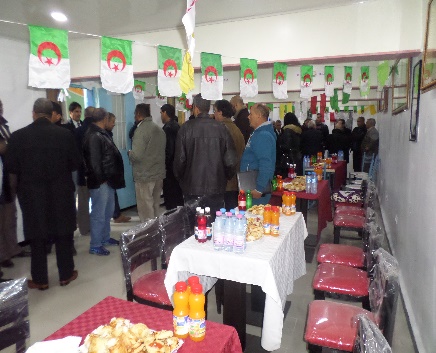 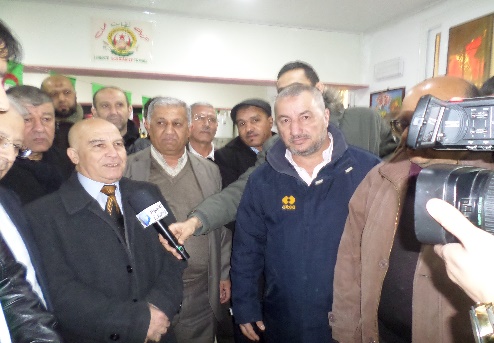 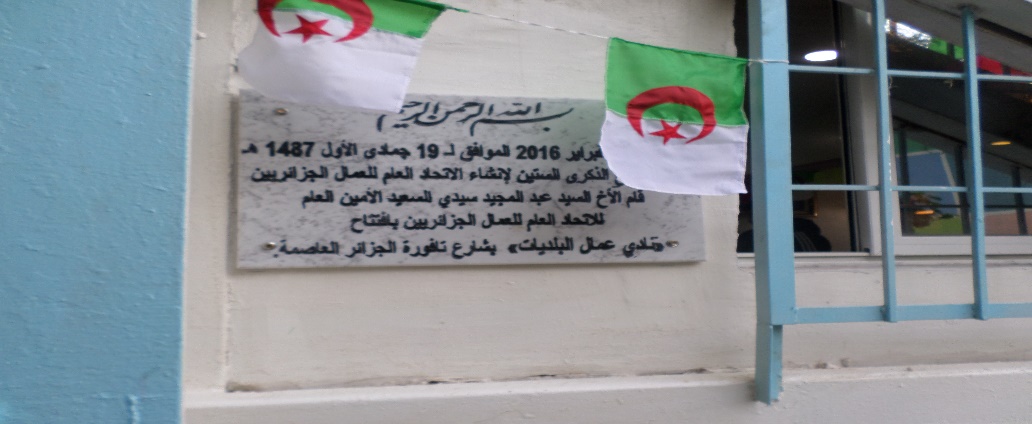 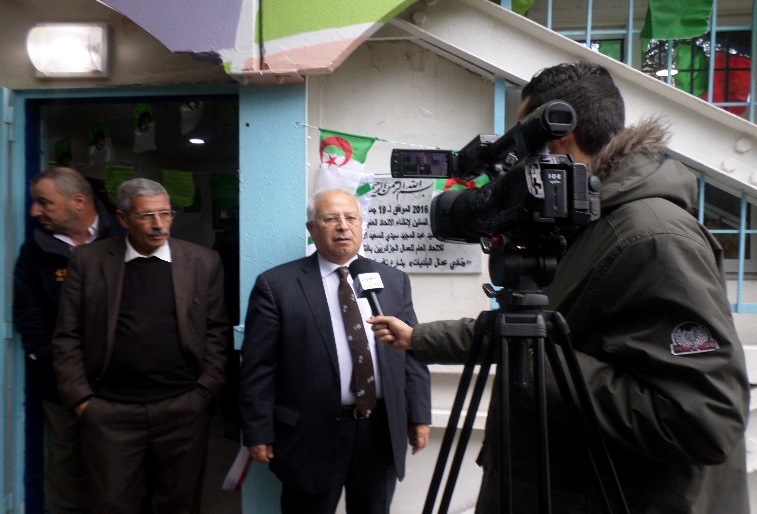 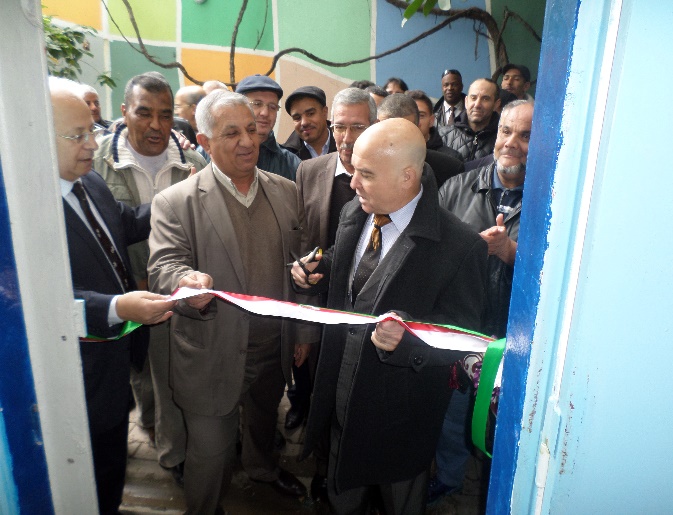 عصــــــرنـــة الإدارةو إيمانا منا بتطوير التعاضدية و دفعها إلى مصاف التعاضديات المتقدمة، عمدت التعاضدية على ربط وتجهيز مكاتبها الجهوية بشبكة الانترنت و دخول برنامج Averroes  حيز الخدمة، حيث بات من الان فصاعدا تحيين بطاقات chiffa  للمنخرطين على مستوى المديرية العامة للتعاضدية، مما يقلص من عبء المنخرطين في التنقل الى مراكز الصندوق الوطني للضمان الاجتماعي لتحيينها، و العملية مستمرة في كل المكاتب الجوية للتعاضدية. 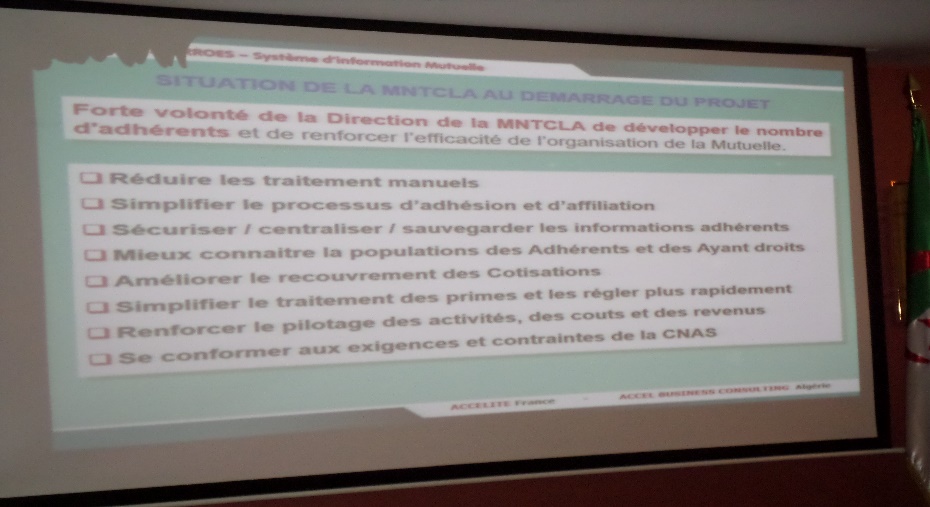 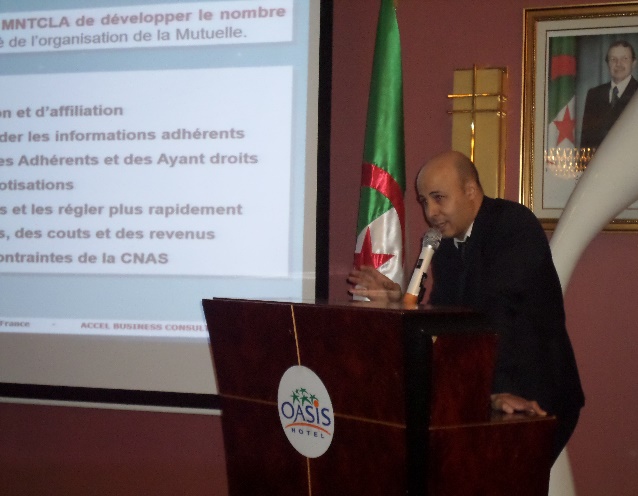 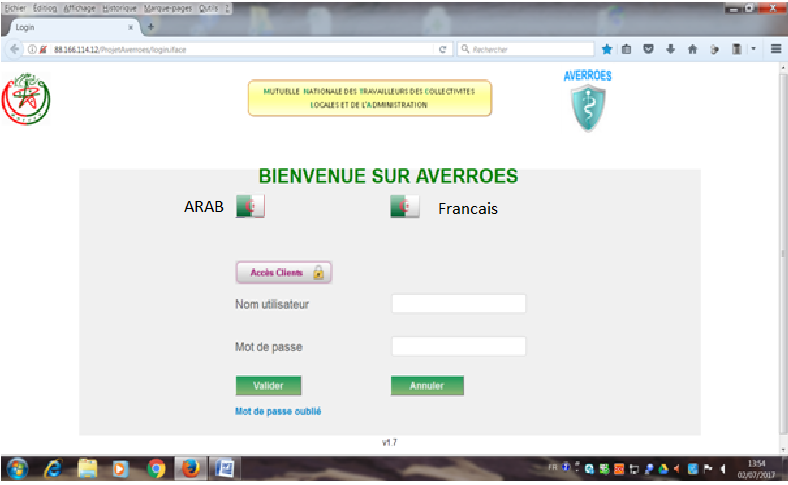 المخيمــــات الصيفيــــــة مركز القالة بولاية الطــــارف:تم تنظيم مخيم صيفي لسنة 2016 و كان مخيما ناجحا على كل المستويات ، هذا النجاح راجع إلى مختلف التوسيعات داخ المركز و كذلك التنظيم المحكم من طرف أعضاء مجلس الإدارة و الإطارات المكلفة بتسيير هذه المهمة رغم صعوبتها و  للأسف بعض أعضاء الجمعية العامة لم يوفوا بوعدهم بجلب أبناء المنخرطين للتخييم   كما تجدون رفقة هذا النشاط البرنامج الخاص بالمخيم الصيفي (جدول03) مركز سيدي فرج (الجزائر) :كذلك الحال بمركز سيدي فرج بعد الإصلاحات التي أجريت عليه تم تنظيم مخيم صيفي و كان حسب البرنامج المذكور في الجدول رقم (01)و أن هذا المركز قد تمت عليه بعض التعديلات طبقا لتوصيات الحماية المدنية و اللجنة الولائية الخاصة بمتابعة المخيمات 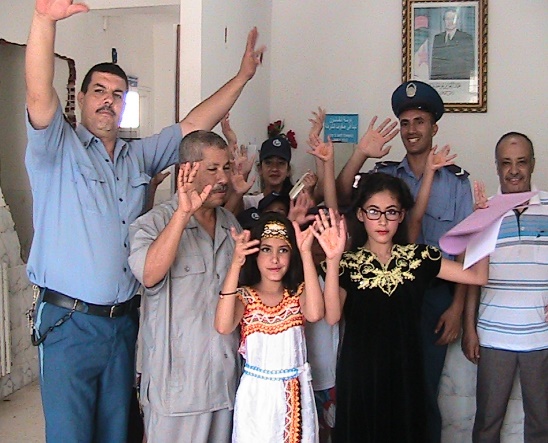 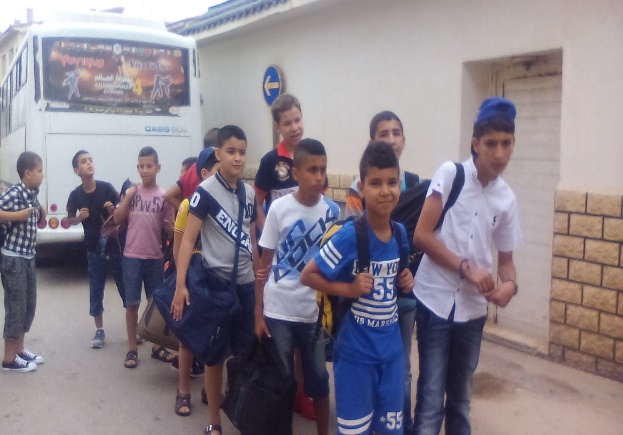 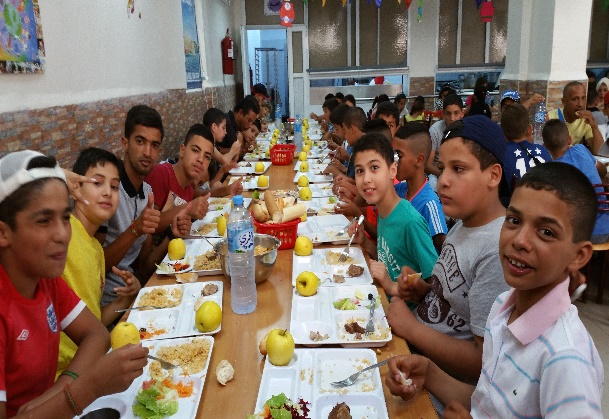 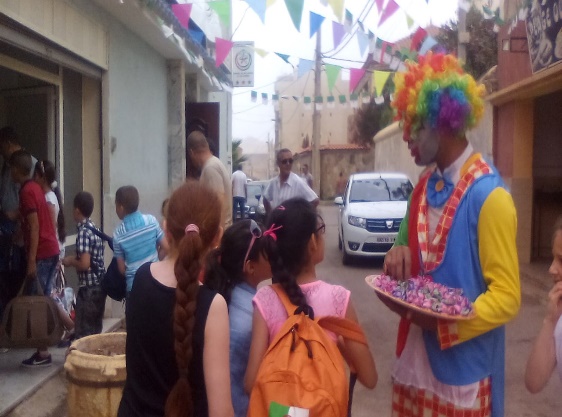 مركز عين الترك (وهران) :فيما يخص مركز عين الترك (وهران) تمت تسوية وضعيته الإدارية و القانونية و أن الأعمال سوف تباشر من أجل تمكينه من استقبال المصطافين في السنوات المقبلة و بعد الدراسة و المناقشة حول تنظيم مخيم صيفي للغرب وافق أعضاء المجلس الإداري على كراء مخيم بهذه الجهة. و على هذا الأساس تم إبرام اتفاقية مع مجمع الرياض سيدي بلعباس لتنظيم مخيم صيفي لأبناء المنخرطين بتعاضديتنا.حسب الجدول رقم (02)مــركـــــز تيشـــــي (بجايـــــــــــة)ونظرا للطلب المتزايد على المخيمات الصيفية و لسد حاجيات المنخرطين قامت التعاضدية بكراء مركز اصطياف بمنطقة تيشي ولاية بجاية و كانت قدرة استعابه حوالي 160 مصطاف.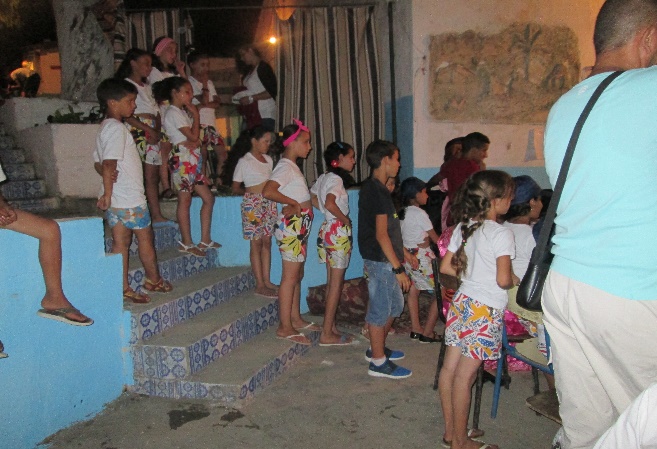 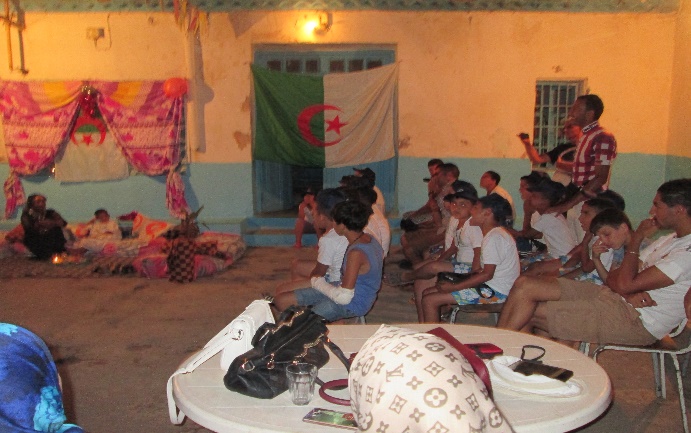 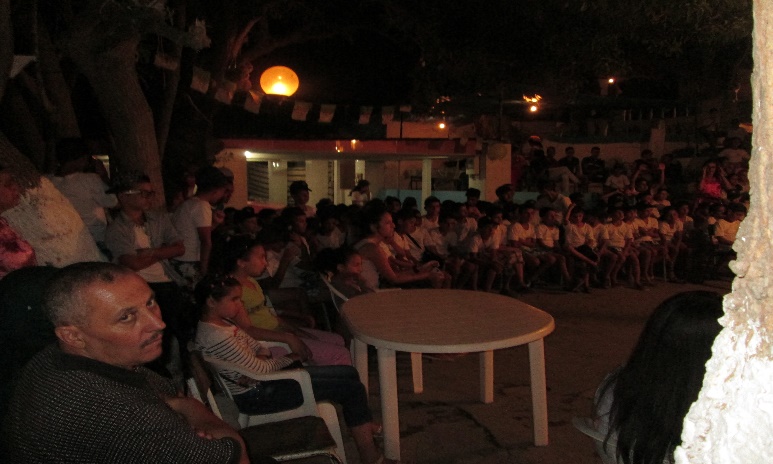 برنامج المخيم الصيفي الكائن بـسيدي فرج (الجزائر) (01)قدرة الإستعاب 100 طفـــــل في كل فـــــوج    الفوج الأول ولاية بومرداس       30 طفلولاية البليدة            43 طفلولاية الجزائر           25 طفلالفوج الثانيولاية الجزائر              73 طفل      ولاية البليدة                13 أطفال          ولاية تيزي وزو           13 أطفال   الفوج الثالثولاية البليدة                 38 طفلولاية بومرداس            11 أطفالولاية الجزائر              32 أطفالمدرية الشباب و الرياضة       16 أطفال                               المجموع    294 طفلبرنامج المخيم الصيفي الكائن بعين الترك ولاية وهران  (02)  قدرة الإستعاب 150 طفـــــل في كل فـــــوج   الفوج الأول                         ولاية عين تموشنت  04 طفلولاية تلمسان        31 طفلولاية مستغانم        06 طفل                      ولاية سيدي بلعباس    38 طفلولاية ورقلة         67 طفلولاية معسكر        04 طفل الفوج الثانيولاية معسكر             04 طفلولاية سيدي بلعباس     38 طفل    ولاية تلمسان             31 طفلولاية مستغانم             06 طفل  ولاية ورقلة               67 طفلولاية عين تموشنت     04 طفل الفوج الثالثولاية تيزي وزو        73 طفلولاية عين الدفلى       33 طفل    ولاية البليدة              34 طفلولاية الشلف             03 طفل  ولاية سيدي بلعباس     04 طفل  المجموع    447 طفلبرنامج المخيم الصيفي الكائن بالقالــة ولاية الطارف  (03)قدرة الإستعاب 120 طفـــــل في كل فـــــوج   الفوج الأول ولاية سكيدكدة        33   طفلولاية قالمة            29 طفلولاية الطارف	26 طفلالفوج الثانيولاية ورقلة              23 طفلولاية ام البواقي          47  طفل    ولاية عنابة               28 طفلالفوج الثالثولاية باتنة                   42 طفلولاية عنابة                  08 طفلولاية قسنطينة              14 طفلولاية ام البواقي            14  طفلولاية تبسة                  10 أطفالولاية أم البواقي           08 أطفال   المجموع    274 طفلبرنامج المخيم الصيفي الكائن تيشـــي ولاية بجايـــــة  (04)قدرة الإستعاب 160 طفـــــل في كل فـــــوج   الفوج الأول ولاية البرج          78   طفلولاية ميلة           42 طفلولاية البويرة       41   طفلولاية سطيف        02 اطفالالفوج الثانيولاية البرج              13 طفلولاية سطيف           138 طفل    ولاية بسكرة               11 طفلالفوج الثالثولاية بجاية                   64 طفلولاية المسيلة                32 طفلولاية سطيف               43 طفلولاية بسكرة                11  طفلولاية ميلة                  09 أطفال  المجموع    484 طفلالاحصــــائيــــات المتعلقة بعدد المنخرطيـــــن          في التعاضديـــــــة الى غاية 31 ديسمبر 2016إن عدد المنخرطين في التعاضدية لسنة 2015 بلغ 139894 منخرط، والى غاية    31 ديسمبر 2016 أصبح 164175  منخرط ما يعادل 24290 منخرط جديد، أي بنسبة زيادة 17.36% حسب الجدول التفصيلي المرفق.جدول تفصيلي لإحصائيات المنخرطين في التعاضدية لكل فرع جهوي إلى غاية 31 ديسمبر 2016التكــــريمـــــــــــــاتعشية انعقاد الجمعية العامة العادية بتاريخ 18 اكتوبر 6201  ،  قام أعضاء المجلس الإداري و على رأسه السيد رئيس مجلس الإدارة و بحضور السلطات الولائية و المحلية لولاية الجزائر،  و كذا الأمين العام للاتحاد الولائي بحفل تكريمي لتكريم الأعضاء القدامى المنخرطين في التعاضدية وهم  كما يلي : السيد : قروي علي                   عضو مجلس الإدارة سابقالسيد : الفرسي لخضر               عضو الجمعية العامة  سابق 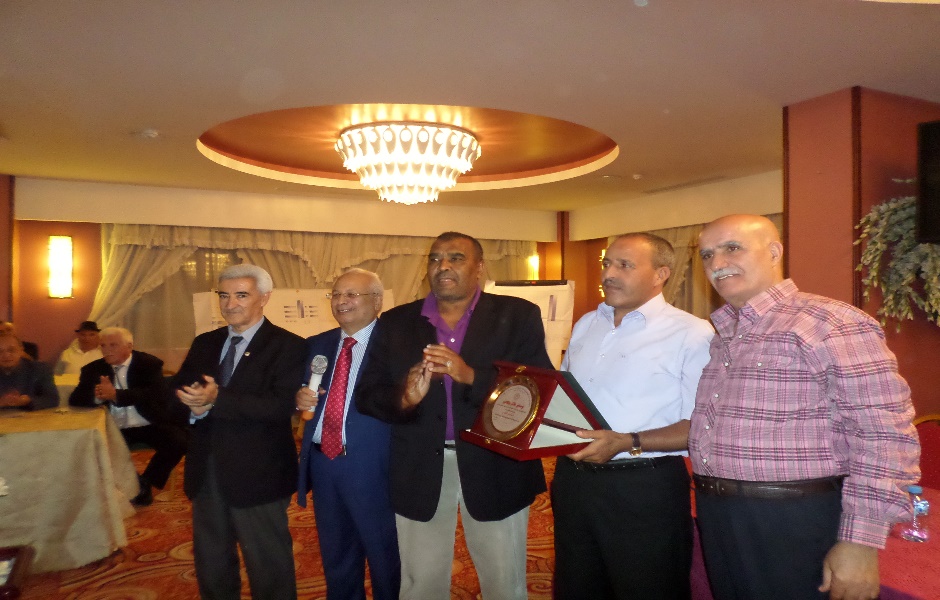 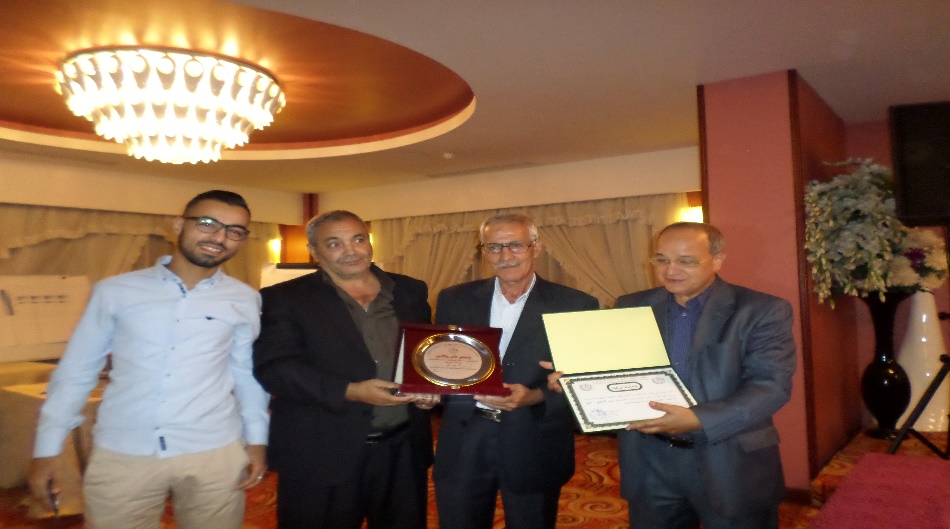 المنـــــــح الاجتمـاعيـــــــةقائمة المستفيدين من المنح الاجتماعية لسنة 2016تطهيــــر الديــــــــــونتبعا  لتوصيات الجمعية العامة السابقة المنعقدة بتارخ 19 أكتوبر 2016  بفندق الواحات مدينة الجزائر. وطبقا للاتفاقية المبرمة بين التعاضدية و صندوق الضمان الاجتماعي تم ما يلي:تخليص مباشر بمبلغ مالي قدره :                              180.391.960.02 دج الإتاوات الفردية :                                                432.885.48 دجالمجموع العام     :                                                180.824.845.50دج                الجــــــدول مرفـــقTicket Modérateur CNAS Règle en 2016التذكرة المعدلة المدفوعة سنة 2016 لصندوق الضمان الاجتماعي( حسب الجدول التالي)الحـــالــــــة  المـــاليـــــةالمداخيل ، المصاريف و الناتجإن الوضعية المالية لسنة 2016 تعطي الأرقام التالية:إن الناتج المقدر بمبلغ 60.444.999.35 راجع إلى حسن تسيير التعاضدية من الناحية المالية حسب تقرير محافظ الحسابات للإعلام إن نتائج السنوات الماضية كان كما يلي: إن هذه النتائج كانت في تزايد مستمر سنة بعد سنة وهذا راجع إلى التسيير العقلاني من طرف أعضاء المجلس الإداري كما نلاحظ أن مبالغ المصاريف كانت مرتفعة و هذا راجع إلى تخصيص مبالغ مالية كبيرة لمصاريف الايجار ،التجهيز و الترميمات و التوسيعات الخاصة بهياكل التعاضدية. Bilan Actif au 31/12/2016Bilan Passif au 31/12/2016Compte de Résultats au 31/12/2016الآفــــــاق المستقبـليـــــةإن مجلس الإدارة بعد فترة من النشاط المكثف خلال هذه السنوات قام بالتكفل بإهتمامات المنخرطين و الأخذ بعين الاعتبار  مشاكلهم الاجتماعية و انشغالاتهم و إيجاد الحلول الناجعة لها.و من بين الأهداف المستقبلية المسطرة هي كما يلي:إستحداث بطاقات جديدة للمنخرطين مشفرة طبقا لبرنامج Averroesالإستمرار في تطهير الديون مع الصندوق الوطني للضمان الاجتماعي توسيع مهام اللجان الولائية و تكليفهم بالمسؤولية المنوطة بهم بالتنسيق مع لجنة العلاقات. توسيع و تنظيم تسيير المكاتب الجهويةتسوية وضعية ممتلكات التعاضدية المتنازع عليهادراسة المنح و مبلغ الاشتراك و الرفع من قيمتها المالية لسنة 2017عصرنة الإدارة و تطويرها و ربطها بشبكة الانترنت.العمل على توسيع مراكز الاصطياف الموجودة و إنشاء مراكز جديدة في المستقبل القريب.الخـــــاتمـــــــــــــــــةو أخيرا لا يسعنا إلا أن  نشكركم على حسن الإصغاء و المتابعة  لهذا    التقرير       و نتمنى أننا قد  كنا عند حسن ظنكم من خلال استماعكم و اطلاعكم عليه ، و الذي تطرقنا فيه لجل المحاور التي شملت مجمل جهود و نشاطات مجلس الإدارة للتعاضدية الوطنية لعمال الجماعات المحلية و الإدارة خلال هذه الفترة آملين منكم مناقشته بما يضفي عليه بالفائدة لصالح التعاضدية و لخدمة منخرطيها مستقبلا ، حيث أن الأفكار و الاقتراحات و التوصيات البناءة التي ترد من أعضاء الجمعية العامة ، تقودنا دوما بالسير نحو الأفضل و هذه الاقتراحات عمل المجلس الإداري على تجسيدها ميدانيا بإيمان كبيرمنه حتى نرتقي بتعاضديتنا إلى مستوى أعلى ، و هذا يأتي بتكاثف جهود الجميع حتى نعطي دفعا جديدا و قويا في إطار تجسيد المبادئ الحسنة للعمل التعاضدي ، وكما ننوه بجهود جميع أعضاء الجمعية العامة الذين كانوا في مستوى المهمة المنوطة بهم ، و كانوا أحسن سفراء في هذه الفترة  ، و لتمكين المجلس الإداري من العمل بكل ثقة و نزاهة و كانت جمعيتنا هذه حريصة كل الحرص على تنفيذ خريطة الطريق  المسطرة عند انطلاق الفترة الانتخابية الماضية في إطار تجسيد مبادئ  شعارنا الدائم و هو :العمــل – التضامـــن – الوحـــدةكما لا يفوتنا في هذا المقام أن ننوه بكل الأطراف التي أمدتنا بيد المساعدة لا سيما : الاتحاد العام للعمال الجزائريين ، و كذا وزارة العمل و التشغيل و الضمان الاجتماعي من خلال مديريتها المكلفة بالتعاضديات الاجتماعية و كافة السلطات المحلية إدارية كانت أو أمنية لولاية مستغــــــانم.عاشـت الجــزائـــر حــــــرة مستقلــــــــــــةالمجــــد و الخلـــــود لشهدائنـــا الأبــــــرار و السلام عليكم و رحمة الله تعالى و بركاته يوم 22 فبراير 2016 تم دراسة 50 ملفا الموافقة على 40 ملفبقيمة 300.000.00 دجيوم 31 مارس 2016تم دراسة 32 ملفا الموافقة على 20 ملفبقيمة 129.000.00دجيوم 19 مـــاي 2016تم دراسة 30 ملفا الموافقة على 23 ملفبقيمة 288.000.00 دجيوم 22 جـوان 2016تم دراسة 129 ملفا الموافقة على 110 ملفبقيمة 420.000.00 دجيوم 18 جويلية 2016تم دراسة 31 ملفا الموافقة على 20 ملفبقيمة 299.000.00 دجيوم 20 سبتمبر 2016تم دراسة 62 ملفا الموافقة على 49 ملفبقيمة 310.000.00 دجيوم 13 ديسمبر 2016تم دراسة 77 ملفا الموافقة على 52 ملفبقيمة 354.575.00 دجمجموع الملفات المقبولة :   314 ملف                    بقيمة                     2.100.575.00دجمجموع الملفات المقبولة :   314 ملف                    بقيمة                     2.100.575.00دجمجموع الملفات المقبولة :   314 ملف                    بقيمة                     2.100.575.00دجبــرنامــج نشاطــات التعاضديـــة لسنــــة 2016الجمعيات العامـــة  تم تنظيم جمعيتين خلال سنة 2016 ، الجمعية الاستثنائية التي انعقدت بتاريخ 04 جانفي 2016 بفندق الداي الكائن ببلدية حسين داي ولاية الجزائرو التي تمت فيها المصادقة على القانون الأساسي للتعاضدية و هذا طبقا للقانون 15-02 المؤرخ في 04 جانفي 2015 و المتعلق بالتعاضديات الاجتماعية و الذي بموجبه حصلت التعاضدية على المطابقة لهذا القانون من طرف الوزارة الوصية بتاريخ 01 ماي 2016، أما الجمعية العامة العادية المنعقدة بتاريخ 19 أكتوبر 2016 بفندق الواحات ببلدية حسين داي الجزائر، كانت للحسابات المالية لسنة 2015 .       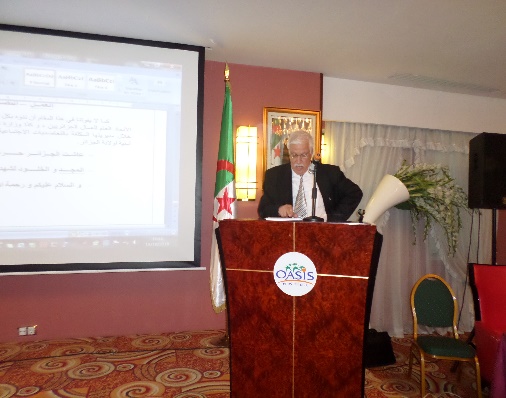 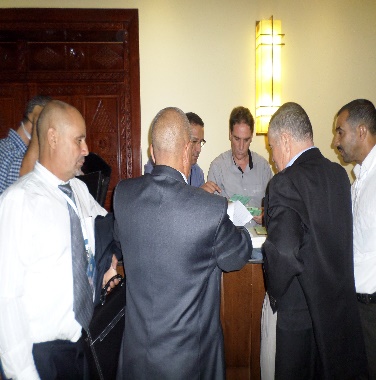 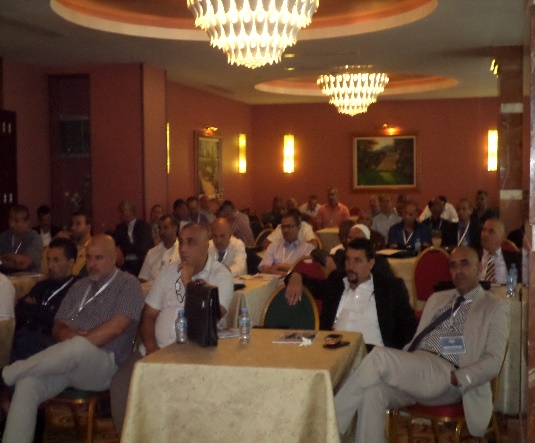 عمليــة العمــــــرة وفي إطار عملية العمرة الخاصة بالمنخرطين تم تسطير برنامج رحالات إلى البقاع المقدسة بأفواج، منها المستخرجين عن طريق القرعة و منها أعضاء من الجمعية العامة و كانت ناجحة و هذا حسب أراء المعتمرين – جدول تفصيلي مرفق - 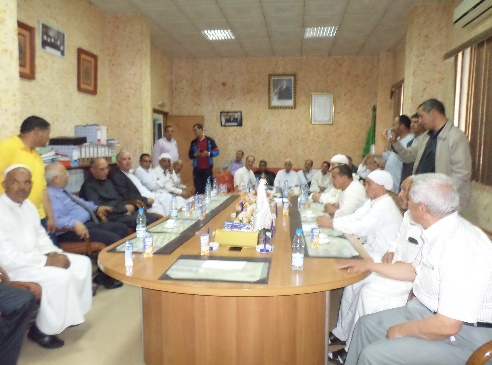 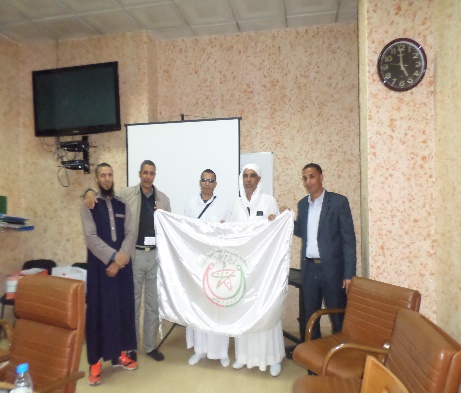 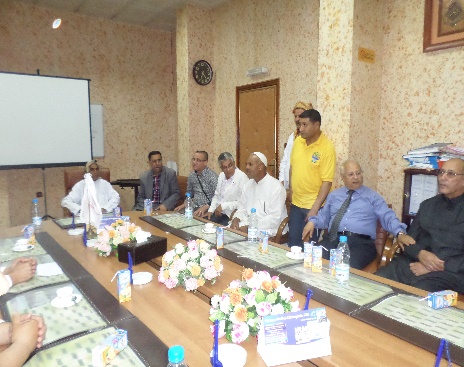 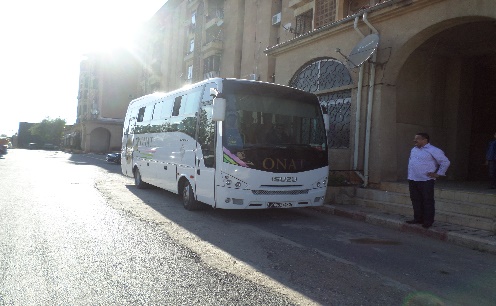 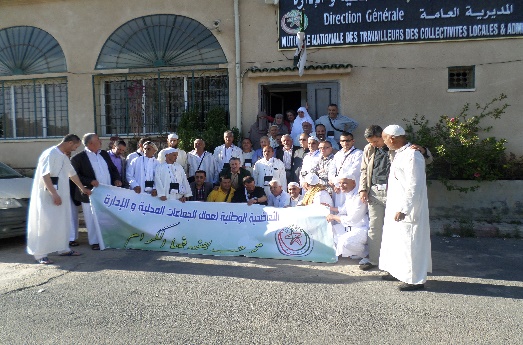 بــرنامــج نشاطــات التعاضديـــة لسنــــة 2016الجمعيات العامـــة  تم تنظيم جمعيتين خلال سنة 2016 ، الجمعية الاستثنائية التي انعقدت بتاريخ 04 جانفي 2016 بفندق الداي الكائن ببلدية حسين داي ولاية الجزائرو التي تمت فيها المصادقة على القانون الأساسي للتعاضدية و هذا طبقا للقانون 15-02 المؤرخ في 04 جانفي 2015 و المتعلق بالتعاضديات الاجتماعية و الذي بموجبه حصلت التعاضدية على المطابقة لهذا القانون من طرف الوزارة الوصية بتاريخ 01 ماي 2016، أما الجمعية العامة العادية المنعقدة بتاريخ 19 أكتوبر 2016 بفندق الواحات ببلدية حسين داي الجزائر، كانت للحسابات المالية لسنة 2015 .       عمليــة العمــــــرة وفي إطار عملية العمرة الخاصة بالمنخرطين تم تسطير برنامج رحالات إلى البقاع المقدسة بأفواج، منها المستخرجين عن طريق القرعة و منها أعضاء من الجمعية العامة و كانت ناجحة و هذا حسب أراء المعتمرين – جدول تفصيلي مرفق - بــرنامــج نشاطــات التعاضديـــة لسنــــة 2016الجمعيات العامـــة  تم تنظيم جمعيتين خلال سنة 2016 ، الجمعية الاستثنائية التي انعقدت بتاريخ 04 جانفي 2016 بفندق الداي الكائن ببلدية حسين داي ولاية الجزائرو التي تمت فيها المصادقة على القانون الأساسي للتعاضدية و هذا طبقا للقانون 15-02 المؤرخ في 04 جانفي 2015 و المتعلق بالتعاضديات الاجتماعية و الذي بموجبه حصلت التعاضدية على المطابقة لهذا القانون من طرف الوزارة الوصية بتاريخ 01 ماي 2016، أما الجمعية العامة العادية المنعقدة بتاريخ 19 أكتوبر 2016 بفندق الواحات ببلدية حسين داي الجزائر، كانت للحسابات المالية لسنة 2015 .       عمليــة العمــــــرة وفي إطار عملية العمرة الخاصة بالمنخرطين تم تسطير برنامج رحالات إلى البقاع المقدسة بأفواج، منها المستخرجين عن طريق القرعة و منها أعضاء من الجمعية العامة و كانت ناجحة و هذا حسب أراء المعتمرين – جدول تفصيلي مرفق - الفروعالعدد المخصصالمستفديـــــنالمستفديـــــنالمتبقيــــــنالمتبقيــــــنملاحظاتالفروعالعدد المخصصالأعضاء المخرطينأعضاء الجمعية العامةالأعضاء المنخرطينأعضاء الجمعية العامةملاحظاتالوسط7641033509سطيف72380734أم البواقي3027050301عنابة242405----تيارت151503----ورقلة151501--01سيدي بلعباس141101--02سعيدة070702----المجموع250178277213N°Antenne RégionaleNombre de communesCommunes Affiliées au 31/12/2015Communes non affiliées au 31/12/2015OrdonnateurNbre d’Adhérents total Général au 31/12/2015Nbre d’Adhérents Total Général au 31/12/2016évolution01Alger38927611309 EPICS06 G.C.DALDaira4427347188291502Setif2862167003 G.C.03 DCP03W.3895342268631503O.El Bouaghi1511005104 G.C.DairaORD1614118111197004Annaba1348747A.F.G.C.D.A.R1340016714331405Sidi Bel Abbes23810113705 G.C.844313926548306Tiaret162828005 G.C.780110628-7707Ouargla80463403 G.C.69126835130608Saida1016536G.C.DAL397155051543TotalTotal154197356813989416417524290المبلغعدد المستفيديننوعية المنحةالرقم414.000.00 دج 277Mort  Né                                    مولود ميت            01133.500.00 دج 89Frais Dentaires                          طقم الأسنان                  02163.161.78 دج30Appareillage           أعضاء اصطناعية                          03487.000.00 دج 487Radiographie أشعة طبية                                        04324.425.92 دج87Frais Médicaux                                          مصاريف الدواء             057.400.000.00 دج 370Décès Adhérent                                      وفاة المنخرط 068.060.000.00 دج806Décès Conjoint                                   وفاة زوج المنخرط   071.444.000.00 دج361Décès Enfant                                          وفاة أبناء المنخرط      081.355.000.00 دج1355Circoncision     عملية ختان                                     09136.031.83 دج 33Cures Thermale                                    حمامات معدنية    102.100.575.00 دج 314Aide Sociale ( sur avis de la Commission )مساعدة اجتماعية11 دج 841.000.00 841Lunetterie    نظارات طبية                                            12 دج 12.250.000.00 2450Mariage                                                           زواج 13 دج 5.121.000.00 5121Naissance                                                         ميلاد  1475.049.00 دج04Remboursement trop perçu  تعويض الفائض من الدفع      1588.887.00 دج04Paiement différentes factures تعويض عن فواتير           16 دج 40.393.630.53 12559المجموعالمبلغالصندوق الولائي (CNAS)371.623.69ادرار011.808.924.62الشلف021.000.473.62الأغواط0311.782.613.69أم البواقي045.242.703.12باتنة058.257.627.74بجاية062.842.947.48بسكرة07800.754.74بشار08157.491.74البليدة092.644.159.01البويرة1029.765.83تمنراست111.748.465.15تبسة1213.505.459.48تلمسان131.627.597.34تيارت14126.019.99تيزي وزو1512.773.157.02الجزائر وكالة 01 نوفمبر16155.878.30الجلفة171.764.997.64جيجل1828.278.106.37سطيف191.219.777.83سعيدة205.185.616.33سكيكدة214.206.134.08سيدي بلعباس222.956.303.75عنابة232.759.779.41قالمة242.418.736.68قسنطينة2528.708.08المدية26329.379.92مستغانم272.178.981.33المسيلة282.654.063.27معسكر292.322.497.88ورقلة301.199.344.56البيض314.599.503.79بومرداس321.412.276.04الطارف3338.418.14تندوف34397.193.79تسمسيلت353.554.926.66الواد366.331.176.95خنشلة371.227.850.66سوق اهراس386.445.727.42تيبازة393.597.326.43ميلة401.735.351.75عين الدفلى411.126.007.77النعامة422.568.435.93عين تموشنت43435.416.34غرداية442.526.064.38غليزان4514.462.840.69البرج467.555.352.59الجزائر وكالة محمد طويلب47180.391.960.02المجمــــــوع مجموع المداخيـــل:489.118.426.17 دجمجموع المصاريف:428.673.426.82 دجناتــــج سنـة 2016:60.444.999.35 دجسنة 2012:21.661.123,29سنة 2013:24.179.359,18سنة 2014:29.743.087,71سنة 2015:57.590.048,75سنة 2016: 60.444.999.35CompteDésignationMontant BrutAmortis. Provi.Montant NetMontant net 2015Actif Immobilisé (non courant)204Logiciels Informatique 1 726 788,001 603 173,00123 615,00213 651,002131Constructions Administratives76 905 393,6926 623 681,0050 281 712,6954 048 981,692400Centres de vacances631 373 935,12150 982 213,00480 391 722,12513 590 638,122184Matériel de transport18 368 000,0010 214 334,008 153 666,0011 023 933,002185Equipements de Bureaux23 368 707,1916 308 723,547 059 983,656 488 206,2721850Equipements centres de vacances17 219 518,507 747 652,609 471 865,9011 078 738,852187Agencements et Installations15 435 206,384 354 125,8211 081 080,567 524 427,8421870Agencements et installations centres de vacances7 793 234,30968 330,736 824 903,577 375 024,502380Avances et acomptes d’immobilisation21 188 314,1921 188 314,1921 988 314,192750Cautions versées103 600,00103 600,00103 600,002323Constructions en cours104 582 763,76104 582 763,7651 688 173,54918 065 461,13218 802 233,69699 263 227,44685 123 689,00Actif courant3221Stock de carburant46 395,0046 395,00218 965,004092Avances sur T.M. CNAS8 043,888 043,888 043,884093Avances sur prestation OMRA11 930 000,0011 930 000,00305 000,004701Compte d’attente16 101 725,9116 101 725,9113 199 651,695121Compte au B.E.A.25 682 638,6425 682 638,6449 142 904,595123Compte CNEP Med V (A)7 177,037 177,037 177,035124Compte CNEP Med V (B)4 590 480,694 590 480,694 590 480,695151Compte au trésor73 854 974,5273 854 974,5238 037 646,875152C.C.P.54 392 290,0354 392 290,0332 323 337,605172Dépôt à terme KHALIFA BANK113 937 321,10113 937 321,105300Caisse1 394 607,771 394 607,771 673 554,694250Avances sur salaires32 500,0032 500,00122 500,00301 978 154,57113 937 321,10188 040 833,47139 629 262,041 220 043 615,70332 739 554,79887 304 060,91824 752 951,04CompteDésignationMontantsMontants 2015Capitaux Propres1010Dotation initiale CSSF762.000,00762.000,001060Réserves     240 130 172,75       222 061 360,71   1100Report à nouveau       20 910 957,94          18 068 812,04   1280Résultat de l’exercice        60 444 999,35          57 590 048,75       322 248 130,04       298 482 221,50   Passif Non Courant1580Provision pour T.M. 20% CNAS       25 000 000,00          80 000 000,00          25 000 000,00          80 000 000,00   Passif  courant :4012Diverses CNAS T.M 20%    537 874 039,44       444 690 846,03   4040Fournisseurs d'immobilisation               33 296,65                  33 296,65   4310Sécurité sociale part ouvrière            411 456,28               313 360,67   4320Sécurité sociale part patronale         1 523 535,98               920 886,19   4420I.R.G.  retenu            213 602,52               312 340,00       540 055 930,87       446 270 729,54       887 304 060,91       824 752 951,04   CompteDESIGNATIONMontants 2016Montants 20157060Cotisations des mutualistes427 125 046,01354 184 434,867061Droits d'Adhésion2 624 750,005 161 150,00I Production de l’exercice429 749 796,01359 345 584,8660Achats  consommés5 652 932,424 088 198,896060Ticket modérateur CNAS 237 162 725,05158 745 666,0960601Ticket modérateur individuel432 885,48420 463,45606Prestations Sociales 90 385 925,2256 469 560,4161/62Services extérieurs13 313 076,7715 552 572,90II Consommation de l’exercice346 947 544,94235 276 461,74III Valeur ajoutée d’exploitation82 802 251,07124 069 123,1263Charges de personnel29 201 966,0928 399 589,8164Impôts et taxes134 000,0033 100,00IV Excédent brut d’exploitation53 466 284,9895 636 433,3175Autres produits opérationnels4 368 630,16554 150,0065Autres charges opérationnelles5 749 287,505 925 764,1568Dotations aux amortissements et provisions46 640 628,2945 304 210,2378Reprise sur provision55 000 000,0012 629 439,82V  Résultat opérationnel60 444 999,3557 590 048,7576Produits financiers--66Charges financiers--VI  Résultat financier--VII  Résultat ordinaire avant impôt60 444 999,3557 590 048,75Total des produits des activités ordinaires489 118 426,17372 529 174,68Total des charges des activités ordinaires428 673 426,82314 939 125,93VIII  résultat net des activités ordinaires60 444 999,3557 590 048,7577Eléments extraordinaires (produits)--67Eléments extraordinaires (charges)--IX Résultat extraordinaire--X Résultat net de l’exercice60 444 999,3557 590 048,75